东科制药陕西中医药大学专场招聘会宣讲时间：2019年10月16日（星期三）晚上19:00-21:00宣讲地点：西咸大道校区5号教学楼5103会议室陕西东科制药有限责任公司（以下简称“东科制药”）是一家集研发、生产、销售为一体的高新技术企业，于1993年成立，1998年在杨凌建厂，是杨凌示范区首批重点入区企业。现有员工400余人，拥有产品39 个，涵盖呼吸、消化、心脑血管、抗肿瘤、抗风湿骨病及妇科等六大领域，其中9个全国独家品种，5个独家剂型，14个医保品种。2014年12月，东科制药与济川药业集团进行股权合作，成为济川药业集团（股票代码600566）旗下的一家全资子公司。济川药业集团位于江苏省泰州市，是集中西医药、中药药妆、中药保健产品研发、生产制造、商贸流通为一体的国家级高新技术企业集团，国家火炬计划医药产业骨干企业，全国制药工业百强企业，2018年位列中国医药工业百强第31名。公司在杨凌示范区自贸大街3号新征300亩地建设“东科制药杨凌医药基地”，项目总投资10亿元，总建筑面积29万平方米，将于2020年1月正式投运。因新厂区即将投运，加强人力资源储备，现招聘如下岗位：一：研发质量类  15名岗位：研发专员、检验专员 、质量管理   要求：本科及以上学历，药物制剂、制药工程、生物技术、中药学等相关专业。 二：生产制造类  50名岗位：生产管理、 工艺技术、安全环保、设备管理  要求：本科及以上学历，药物制剂、制药工程、生物技术、中药学、环境工程、 水污染治理、机械一体化等相关专业。三：综合事务类   15名岗位：财会、审计、法务、人事、行政、客服、信息技术 要求：本科及以上学历，财税、人力资源、中文、法律、新闻学、统计学、市场营销、物流管理、信息工程等相关专业。薪酬待遇：硕士 6.5万-10万/年 ，本科 5.5万-8万/年，具体薪资标准根据能力确定。公司福利：免费公寓、餐费补贴，缴纳五险一金，年底双薪、夜班津贴、节日福利、生日礼品、免费体检、外部培训、福利旅游。公司地址：陕西省杨凌示范区新桥路8号      邮编：712100 网    址：http://www.shaanxidk.com/       邮箱：dkzy008@163.com联系电话：029-87032209  13609110799 （张经理）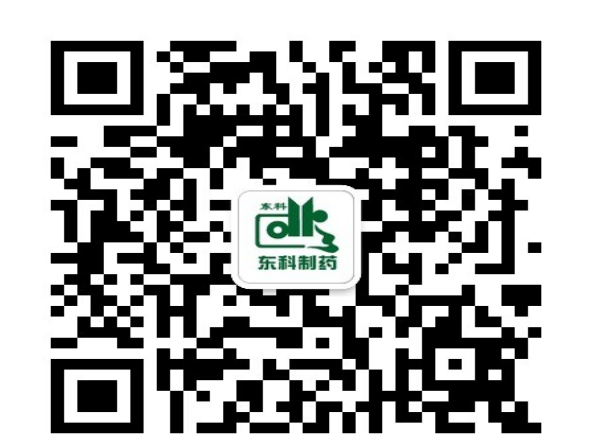 